Chemical Prot. Clothing  Revision Number: 1  Hand Protection  Respirator  Other _______________________________________ APPLICABILITY HAZARD CLASSIFICATION Yes No                                   Pre-Job Safety Assessment  Instructions: The following form is to be completed “onsite” and used to communicate the potential hazards and preventative measures to be taken prior to beginning work on critical tasks. All employees onsite must review this document and sign in on the attendance section prior to beginning work. Fire Dept.  _________________  Ambulance  ________________  Sherriff State___________________ ________________  Material Hazards 24. Flammable Atmosphere / Fire 25. Chemical Handling 26. Dusts / Gases / Mists / Fumes 27. Spill Potential 28. Waste Disposal Personal Hazards 29. Heat / Cold Stress 30. Communication 31. Time Restrictions 32. Short Service Employees 33. Non-English Speaking Employees   Equipment Hazards 34. Rotating Equipment 35. Hand / Power Tool Condition 36. Heavy Equipment 37. Slings / Chains / Hoists 38. Radioactive Equipment / NORM  Other Hazards 39. Simultaneous Operations 40. Other Fall Protection  H2S Monitor  Work Type  Construction  Frac  Completion  Swab  Workover  Flowback  Maintenance   __________  Permits / Plans Needed?  Confined Space  Excavation Permit  Critical Lift  Hazard Energy Control / LOTO  Other ____________________   Other ____________________  Hearing Protection  Safety Boots  APPLICABILITY Yes No                           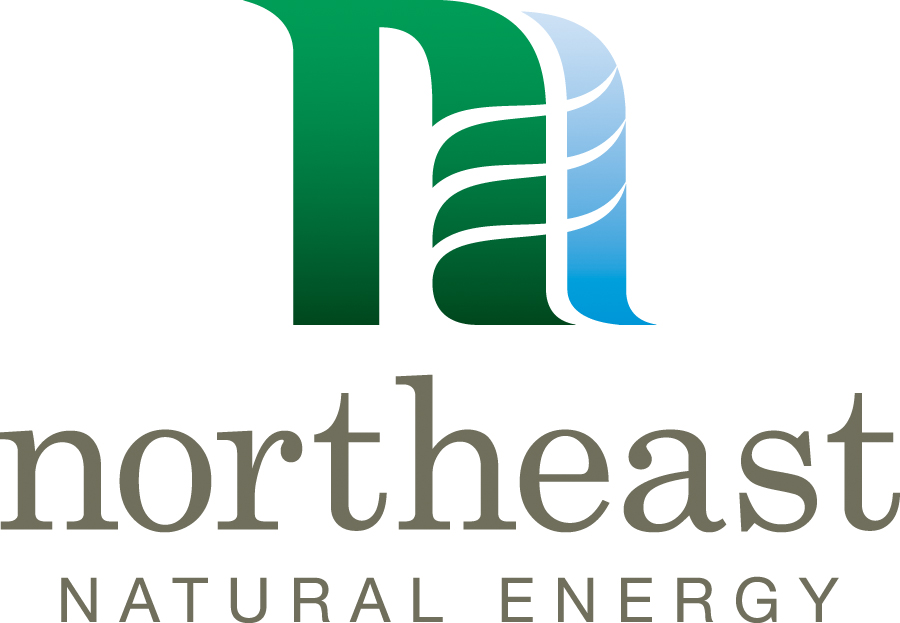   Issued/Effective Date: 09/08/2014 Field Office  ________________________  Date  _________________________  Person Leading _____________________________________________________ SITE INFORMATION JSA available?  Yes  No GPS Coordinates: LAT ____  LONG ______  Surface Location ____________________________________________________ County _____ ____________________________  Hospital / Clinic Directions _________________ One-Call Number  _____________________  Smoking Area________________________ Muster Point  _________________________  MINIMUM PERSONAL PROTECTIVE EQUIPMENT REQUIRED Safety Glasses w/SS  Hard Hat HAZARD CLASSIFICATION Task Hazards 1. OverheadUtilities 2. Trenching/Excavation 3. Vehicles / Traffic 4. Scaffolding/Heights 5. Housekeeping 6. WorkerProximity 7. Weather Conditions / Lightning 8. Slips / Trips / Falls 9. Welding / Grinding / Cutting  10. Falling Objects 11. Restricted Access / Egress   12. Confined Spaces 13. Noise 14. Pinch / Nip Points 15. Lighting / Darkness 16. Flying Debris 17. Stored Energy 18. Material Handling 19. Water Hazard 20. Fuel Transfer 21. Critical Lifts 22. Insects / Snakes 23. High Pressure Job Description:   Describe the job that this PJSA will cover  ___________________________________________________________________________________________________________________________________  HAZARD CONTROL (If hazard marked “yes,” identify hazard by number and list control measure(s) implemented.  Continue on back, if required.) 		4. Proper P.P.E.				23. High pressure lines and awareness. ___________________________________________________________________________________________________________________________________  		5. Location condition and equipment.		25. Prevention measures. ___________________________________________________________________________________________________________________________________  		6. Location condition and equipment.		27. Prevention measures. ___________________________________________________________________________________________________________________________________  		8. Plastic containments and water.			30. Good communication. ___________________________________________________________________________________________________________________________________  		13. Proper P.P.E.				34. Placement of body and equipment. ___________________________________________________________________________________________________________________________________  		14. Placement of body and equipment.		36. Moving equipment. ___________________________________________________________________________________________________________________________________  		18. Prevention measures.			40. Reporting incidents.	 ___________________________________________________________________________________________________________________________________  		20. Prevention measures. ___________________________________________________________________________________________________________________________________ Page 1 of 2  Pre-Job Safety Assessment 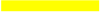 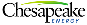 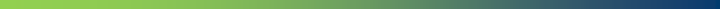 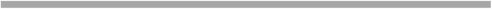 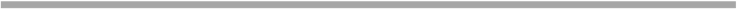 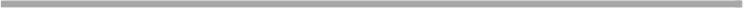 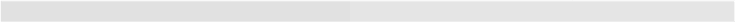 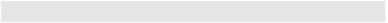 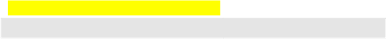 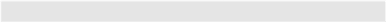 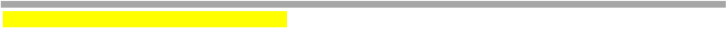 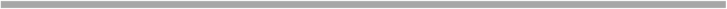 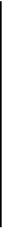 Safety-Critical JobsNortheast Natural Energy,LLCAny safety-critical jobs must have a Pre-Job Safety Assessment conducted. Examples of safety-critical jobs are listedbelow. Please note this list is not all-inclusive. Each operation should be evaluated to determine if a Pre-Job SafetyAssessment is necessary.1. Pre-move hazard assessment (condition of roads, power line clearance, etc.)2. Raising and lower of workover rig derrick3. BOP and casing pressure tests4. Nipple up and nipple down BOPs on wells with open hydrocarbon zones5. Tree removal, installation, and testing6. Well kill operations7. Fishing operations: back-offs, chemical cutting, jet cutting, stripping over wire8. Perforating9. Well stimulation: acidizing and fracturing10. Flow-back iron and sand separator pressure testing11. Rig up and rig down of power swivel12. Running tubing bailer (bulldog tool) with power swivel13. Foam-air cleanouts14. Coil tubing operations15. Snubbing operations16. Plugging operations: laying down casing17. Pumping unit operations including:Lockout / Tagout of pumping unit counterweightsEnergy isolation of electrical, mechanical, and trapped pressureRod jobs and stack out of rod string on stuffing box with polish rod clamp etc.18. Permit to Work assignments (hot work, confined space, ground disturbance, etc.)19. Hydrogen Sulfide Operations with potential exposure of 10ppm or greater to work crews20. Simultaneous operations on well pads with drilling, completion, or construction operations21. Critical heavy lifting operations (Permit or Plan may be needed)A lift that presents a risk of significant property damage, or high potential of personal injury, or a liftdesignated as a critical lift by the operations because of special circumstances or hazards.Some examples are: Operator cannot see load or signal person. Lifting over energized or pressurizedequipment or occupied facilities. Lifting where power lines exist. Using two or more cranes/lifting devices. Liftsthat exceed 80% of the lifting equipment capacity. Lifting of personnel22. Equipment hydro/pressure testing23. Hot TappingHAZARD CONTROL (Continued from front.)______________________________________________________________________________________________________________________________________________________________________________________________________________________________________________________________________________________________________________________________________________________________________________________________________________________________________________________________________________________________________________________________________________________________________________________________________________________________________________________________________________________________________________________________________________________________________________________________________________________________________________________________________________________________________________________________________________TAILGATE MEETING ATTENDANCE – Please Print Meeting Conducted By: ____________________________________________________________________ ______________________________________ ___________________________________________________________________________________________ ______________________________________ ___________________________________________________________________________________________ ______________________________________ ___________________________________________________________________________________________ ______________________________________ ___________________________________________________________________________________________ ______________________________________ _______________________________________________________Page 2 of 2 